Об утверждении Порядка о контроле за соответствием расходов лиц, замещающих должности муниципальной службы Администрации сельского поселения Рсаевский сельсовет муниципального района Илишевский район, а также расходов их супруг (супругов) и несовершеннолетних детей их доходамВ соответствии с Федеральными законами от 25 декабря 2008 года № 273-ФЗ «О противодействии коррупции» и от 3 декабря 2012 года № 230-ФЗ «О контроле за соответствием расходов лиц, замещающих государственные должности, и иных лиц их доходам», Указом Президента Республики Башкортостан от 17.05.2013 года № УП-131 «О мерах по реализации отдельных положений федеральных законов «О противодействии коррупции» и «О контроле за соответствием расходов лиц, замещающих государственные должности, и иных лиц их доходам» ПОСТАНОВЛЯЮ: 1. Утвердить Порядок о контроле за соответствием расходов лиц, замещающих должности Администрации сельского поселения Рсаевский сельсовет муниципальной службы муниципального района Илишевский район Республики Башкортостан, а также расходов их супруг (супругов) и несовершеннолетних детей их доходам, согласно приложению 1. 2. Утвердить форму справки о расходах лица, замещающих муниципальную должность Администрации сельского поселения Рсаевский сельсовет муниципального района Илишевский район Республики Башкортостан, иных лиц по каждой сделке по приобретению земельного участка, другого объекта недвижимости, транспортного средства, ценных бумаг, акций (долей участия, паев в уставных (складочных) капиталах организаций) и об источниках получения средств, за счет которых совершена указанная сделка, а также расходов супруг (супругов) и несовершеннолетних детей согласно приложению 2.Справки о расходах подаются в соответствующее кадровое подразделение   вместе со справками о доходах, об имуществе и обязательствах имущественного  характера муниципального служащего Администрации сельского поселения Рсаевский сельсовет муниципального района Илишевский район Республики Башкортостан, а также доходов супруги (супруга) и несовершеннолетних детей с в сроки установленные для подачи справок о доходах, об имуществе и обязательствах имущественного характера муниципального служащего Администрации сельского поселения Рсаевский сельсовет муниципального района Илишевский район Республики Башкортостан, а также доходов супруги (супруга) и несовершеннолетних детей.3. Настоящее постановление и Порядок о контроле за соответствием расходов лиц, замещающих должности муниципальной службы Администрации сельского поселения Рсаевский сельсовет муниципального района Илишевский район Республики Башкортостан, а также расходов их супруг          (супругов) и несовершеннолетних детей их доходам разместить на официальном сайте сельского поселения Рсаевкий сельсовет муниципального района Илишевский район Республики Башкортостан. 4. Контроль за исполнением настоящего постановления возложить на управляющего делами Галиеву Г.М.Глава сельского поселения                                               Р.З.СадиковПриложение 1                 к Постановлению главы  сельского поселения                                                             Рсаевский сельсовет муниципального района  Илишевский район                                                Республики Башкортостан  от «21» июля 2014 г. № 13Порядок о контроле за соответствием расходов лиц, замещающих должности муниципальной службы Администрации сельского поселения Рсаевский сельсовет муниципального района Илишевский район Республики Башкортостан, а также расходов их супруг (супругов) и несовершеннолетних детей их доходамНастоящий Порядок в целях противодействия коррупции устанавливает правовые и организационные основы предоставления сведений о расходах и осуществления контроля за соответствием расходов лица, замещающего должность муниципальной службы Администрации сельского поселения Рсаевский сельсовет муниципального района Илишевский район Республики Башкортостан, расходов его супруги (супруга) и несовершеннолетних детей общему доходу данного лица и его супруги (супруга) за три последних года, предшествующих совершению сделки (далее - контроль за расходами).2. Муниципальные служащие обязаны представлять сведения о своих расходах, а также о расходах своих супруги (супруга) и несовершеннолетних детей по каждой сделке по приобретению земельного участка, другого объекта недвижимости, транспортного средства, ценных бумаг, акций (долей участия, паев в уставных (складочных) капиталах организаций), если сумма сделки превышает общий доход данного лица и его супруги (супруга) за три последних года, предшествующих совершению сделки, и об источниках получения средств, за счет которых совершена сделка. Сведения представляются в форме справки.3. Основанием для принятия решения об осуществлении контроля за расходами муниципального служащего, а также за расходами его супруги (супруга) и несовершеннолетних детей является достаточная информация о том, что данным муниципальным служащим, его супругой (супругом) и (или) несовершеннолетними детьми совершена сделка по приобретению земельного участка, другого объекта недвижимости, транспортного средства, ценных бумаг, акций (долей участия, паев в уставных (складочных) капиталах организаций) на сумму, превышающую общий доход данного лица и его супруги (супруга) за три последних года, предшествующих совершению сделки. Указанная информация в письменной форме может быть представлена в установленном порядке:1) правоохранительными органами, иными государственными органами, органами местного самоуправления и их должностными лицами;2) должностными лицами кадровых служб органов местного самоуправления, ответственными за профилактику коррупционных и иных правонарушений;3) постоянно действующими руководящими органами политических партий и зарегистрированных в соответствии с законом иных общероссийских общественных объединений, не являющихся политическими партиями;4) Общественной палатой Российской Федерации;5) общероссийскими средствами массовой информации.4. Информация анонимного характера не может служить основанием для принятия решения об осуществлении контроля за расходами муниципального служащего, а также за расходами его супруги (супруга) и несовершеннолетних детей.5. Представитель нанимателя (работодатель) принимает решение об осуществлении контроля за расходами муниципального служащего, в отношении которого поступила информация, указанная в пункте 3 настоящего Порядка. Данное решение принимается отдельно в отношении каждого такого муниципального служащего и оформляется в письменной форме. 6. Контроль за расходами муниципального служащего, а также за расходами его супруги (супруга) и несовершеннолетних детей включает в себя:истребование от данного лица сведений:а) о его расходах, а также о расходах его супруги (супруга) и несовершеннолетних детей по каждой сделке по приобретению земельного участка, другого объекта недвижимости, транспортного средства, ценных бумаг, акций (долей участия, паев в уставных (складочных) капиталах организаций), если сумма сделки превышает общий доход данного лица и его супруги (супруга) за три последних года, предшествующих совершению сделки;б) об источниках получения средств, за счет которых совершена сделка, указанная в подпункте "а" настоящего пункта;2) проверку достоверности и полноты представленных сведений, предусмотренных пунктом 3 настоящего Порядка;3) определение соответствия расходов данного лица, а также расходов его супруги (супруга) и несовершеннолетних детей по каждой сделке по приобретению земельного участка, другого объекта недвижимости, транспортных средств, ценных бумаг, акций (долей участия, паев в уставных (складочных) капиталах организаций) их общему доходу.7. Контроль за расходами муниципального служащего, а также за расходами их супруг (супругов) и несовершеннолетних детей, осуществляет должностное лицо кадровой службы, назначенное представителем нанимателя (работодателем) ответственным за профилактику коррупционных и иных правонарушений (далее  – должностное лицо, ответственное за профилактику коррупционных и иных правонарушений).8. Должностное лицо, ответственное за профилактику коррупционных и иных правонарушений не позднее чем через два рабочих дня со дня получения решения об осуществлении контроля за расходами муниципального служащего, а также за расходами его супруги (супруга) и несовершеннолетних детей обязана уведомить муниципального служащего в письменной форме о принятом решении и о необходимости представить сведения, предусмотренные пунктом 6 настоящего Порядка. В уведомлении должна содержаться информация о порядке представления и проверки достоверности и полноты этих сведений. В случае, если муниципальный служащий, обратился с ходатайством в соответствии с ч.3 п.12 настоящего Порядка, с данным лицом в течение семи рабочих дней со дня поступления ходатайства (в случае наличия уважительной причины - в срок, согласованный с данным лицом) проводится беседа, в ходе которой должны быть даны разъяснения по интересующим его вопросам.9. Проверка достоверности и полноты сведений, предусмотренных пунктами 2, 6 настоящего Порядка, осуществляется должностным лицом, ответственным за профилактику коррупционных и иных правонарушений самостоятельно или путем направления запроса в федеральные органы исполнительной власти, уполномоченные на осуществление оперативно-розыскной деятельности, о предоставлении имеющейся у них информации о доходах, расходах, об имуществе и обязательствах имущественного характера лица, представившего такие сведения, его супруги (супруга) и несовершеннолетних детей.10. Не допускается использование сведений, предусмотренных пунктами 2, 6 настоящего Порядка и представленных в соответствии с настоящим Порядком, для установления либо определения платежеспособности лица, представившего такие сведения, а также платежеспособности его супруги (супруга) и несовершеннолетних детей, для сбора в прямой или косвенной форме пожертвований (взносов) в фонды общественных объединений, религиозных и иных организаций либо в пользу физических лиц.11. Представленные в соответствии с настоящим Порядком сведения об источниках получения средств, за счет которых совершена сделка по приобретению земельного участка, другого объекта недвижимости, транспортного средства, ценных бумаг, акций (долей участия, паев в уставных (складочных) капиталах организаций), если сумма сделки превышает общий доход муниципального служащего и его супруги (супруга) за три последних года, предшествующих совершению сделки, размещаются в информационно-телекоммуникационной сети "Интернет" на официальном сайте Администрации сельского поселения Рсаевский сельсовет муниципального района Илишевский район или предоставляются для опубликования средствам массовой информации в порядке, определяемом нормативными правовыми актами Президента Российской Федерации, иными нормативными правовыми актами Российской Федерации с соблюдением установленных законодательством Российской Федерации требований о защите персональных данных.12. Муниципальный служащий, в связи с осуществлением контроля за его расходами, а также за расходами его супруги (супруга) и несовершеннолетних детей вправе:1) давать пояснения в письменной форме:а) в связи с истребованием сведений;б) в ходе проверки достоверности и полноты сведений, предусмотренных пунктами 2, 6 настоящего Порядка, и по ее результатам;в) об источниках получения средств, за счет которых им, его супругой (супругом) и (или) несовершеннолетними детьми совершена сделка;2) представлять дополнительные материалы и давать по ним пояснения в письменной форме;3) обращаться с ходатайством к должностным лицам, ответственным за профилактику коррупционных и иных правонарушений о проведении с ним беседы по вопросам, связанным с осуществлением контроля за его расходами, а также за расходами его супруги (супруга) и несовершеннолетних детей. Ходатайство подлежит обязательному удовлетворению.13. Муниципальный служащий на период осуществления контроля за его расходами, а также за расходами его супруги (супруга) и несовершеннолетних детей может быть в установленном порядке отстранен от замещаемой (занимаемой) должности на срок, не превышающий шестидесяти дней со дня принятия решения об осуществлении такого контроля. Указанный срок может быть продлен до девяноста дней лицом, принявшим решение об осуществлении контроля за расходами. На период отстранения от замещаемой должности денежное содержание (заработная плата) по замещаемой должности сохраняется.14. Должностные лица, ответственные за профилактику коррупционных и иных правонарушений, при осуществлении контроля за расходами муниципального служащего, а также за расходами его супруги (супруга) и несовершеннолетних детей вправе:1) проводить по своей инициативе беседу с данным муниципальным служащим;2) изучать поступившие от данного муниципального служащего дополнительные материалы;3) получать от данного муниципального служащего пояснения по представленным им сведениям и материалам;4) направлять в установленном порядке в пределах своих полномочий запросы в органы прокуратуры Российской Федерации, иные федеральные государственные органы, государственные органы субъектов Российской Федерации, территориальные органы федеральных органов исполнительной власти, органы местного самоуправления, общественные объединения и иные организации об имеющейся у них информации о доходах, расходах, об имуществе и обязательствах имущественного характера данного муниципального служащего, его супруги (супруга) и несовершеннолетних детей, а также об источниках получения расходуемых средств. 5) наводить справки у физических лиц и получать от них с их согласия информацию.15. Доклад о результатах осуществления контроля за расходами муниципального служащего, а также за расходами его супруги (супруга) и несовершеннолетних детей представляется должностным лицом, ответственным за профилактику коррупционных и иных правонарушений,  представителю нанимателя (работодателю), принявшему решение об осуществлении контроля за расходами.16. Представитель нанимателя (работодатель), принявший решение об осуществлении контроля за расходами муниципального служащего, а также за расходами его супруги (супруга) и несовершеннолетних детей, может предложить соответствующей комиссии по соблюдению требований к служебному поведению и урегулированию конфликта интересов рассмотреть результаты, полученные в ходе осуществления контроля за расходами, на ее заседании.17. Представитель нанимателя (работодатель), принявший решение об осуществлении контроля за расходами муниципального служащего, а также за расходами его супруги (супруга) и несовершеннолетних детей вносит в случае необходимости предложения о применении к муниципальному служащему мер юридической ответственности и (или) о направлении материалов, полученных в результате осуществления контроля за расходами, в органы прокуратуры и (или) иные государственные органы в соответствии с их компетенцией.18. Муниципальный служащий, в отношении которого осуществляется контроль за его расходами, а также за расходами его супруги (супруга) и несовершеннолетних детей, должен быть проинформирован с соблюдением законодательства Российской Федерации о государственной тайне о результатах, полученных в ходе осуществления контроля за его расходами, а также за расходами его супруги (супруга) и несовершеннолетних детей.19. Должностное лицо, ответственное за профилактику коррупционных и иных правонарушений, направляют информацию о результатах, полученных в ходе осуществления контроля за расходами муниципального служащего, а также за расходами его супруги (супруга) и несовершеннолетних детей, с письменного согласия представителя нанимателя (работодателя), принявший решение об осуществлении контроля за расходами, в органы и организации (их должностным лицам), которые предоставили информацию, явившуюся основанием для осуществления контроля за расходами, с соблюдением законодательства Российской Федерации о государственной тайне и о защите персональных данных и одновременно уведомляет об этом муниципального служащего.20. Невыполнение муниципальным служащим, обязанностей, предусмотренных пунктами 2, 12 настоящего Порядка, является правонарушением. Лицо, совершившее данное правонарушение, подлежит в установленном порядке освобождению от замещаемой должности, увольнению с муниципальной службы.21. В случае, если в ходе осуществления контроля за расходами муниципального служащего, а также за расходами его супруги (супруга) и несовершеннолетних детей, выявлены обстоятельства, свидетельствующие о несоответствии расходов данного муниципального служащего, а также расходов его супруги (супруга) и несовершеннолетних детей их общему доходу, материалы, полученные в результате осуществления контроля за расходами, в трехдневный срок после его завершения направляются представителем нанимателя (работодателем), принявшим решение об осуществлении контроля за расходами, в органы прокуратуры Российской Федерации.22. В случае, если в ходе осуществления контроля за расходами муниципального служащего, а также за расходами его супруги (супруга) и несовершеннолетних детей выявлены признаки преступления, административного или иного правонарушения, материалы, полученные в результате осуществления контроля за расходами, в трехдневный срок после его завершения направляются представителем нанимателя (работодателем), принявшим решение об осуществлении контроля за расходами в государственные органы в соответствии с их компетенцией.23. Обязанность, предусмотренная пунктом 2 настоящего Порядка, возникает в отношении сделок, совершенных с 1 января 2012 года.Управляющий делами                                                                Г.М.Галиева	Приложение 2 В ________________________________________________________________________________      (указывается наименование кадрового подразделения органа местного самоуправления муниципального района)СПРАВКАо расходах лица, замещающего муниципальную должность муниципального района Илишевский район Республики Башкортостан, иного лица по каждой сделке по приобретению земельного участка, другого объекта недвижимости, транспортного средства, ценных бумаг, акций (долей участия, паев в уставных (складочных) капиталах организаций) и об источниках получения средств, за счет которых совершена указанная сделка*(1)     Я,_______________________________________________________________________________(фамилия, имя, отчество, дата рождения) ____________________________________________________________________________________(место службы (работы) и занимаемая должность) проживающий(ая) по адресу: __________________________________________________________________(адрес места жительства и (или) регистрации) ___________________________________________________________________________________, сообщаю, что в отчетный период с 1 января 20__ г. по 31 декабря  20_  г. ___________________________________________________________________________________(мною, супругой (супругом), несовершеннолетним ребенком*(2) ___________________________________________________________________________________ ___________________________________________________________________________________ приобретен(но,ны) ___________________________________________________________________(земельный участок, другой объект недвижимости, транспортное средство, ценные бумаги, акции (доли участия,____________________________________________________________________________________паи в уставных (складочных) капиталах организаций)на основании ________________________________________________________________________________(договор купли-продажи или иное предусмотренное законом основание приобретения права собственности*(3)) ____________________________________________________________________________________ Сумма сделки _________________________________________________________________________рублей. Источниками получения средств, за счет  которых  приобретено  имущество, являются*(4): ____________________________________________________________________________________________ Сумма общего дохода лица, представляющего настоящую справку, и его супруги (супруга) за три  последних  года,  предшествующих  приобретению имущества,________________________________________________ __________________________________________________________________________рублей.     *(1) Справка подается, если сумма сделки превышает общий доход лица и его супруги (супруга) за три последних года, предшествующих совершению сделки, вместе со справками о доходах,  об  имуществе  и   обязательствах имущественного характера лица, его супруги (супруга) и несовершеннолетних детей.     *(2)  Если  сделка   совершена   супругой   (супругом)   и   (или) несовершеннолетним ребенком, указываются фамилия,  имя,  отчество,   дата рождения, место жительства  и  (или)  место  регистрации   соответственно супруги (супруга) и (или) несовершеннолетнего ребенка.     *(3) К справке прилагается копия договора  или  иного    документа о приобретении права собственности.     *(4) Доход по основному месту работы лица, представившего справку, и его  супруги  (супруга)  (указываются  фамилия,  имя,  отчество,  место жительства и (или) место регистрации супруги (супруга); доход   указанных лиц от иной разрешенной законом деятельности; доход от вкладов в банках и иных кредитных организациях; накопления за предыдущие годы;   наследство; дар;  заем;  ипотека;  доход  от  продажи  имущества;  иные     кредитные обязательства; другое.Достоверность и полноту настоящих сведений подтверждаю. "____" __________ 20_ г. _____________________________________________________________(подпись лица, представившего справку) ___________________________________________________________________________________(Ф.И.О., подпись лица, принявшего справку, дата)БАШКОРТОСТАН РЕСПУБЛИКАҺЫ	ИЛЕШ РАЙОНЫ	МУНИЦИПАЛЬ РАЙОНЫНЫңРСАЙ АУЫЛ СОВЕТЫАУЫЛ БИЛӘМӘhЕ
ХАКИМИӘТЕ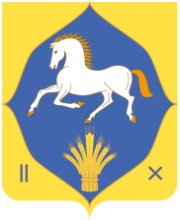 РЕСПУБЛИКА БАШКОРТОСТАНМУНИЦИПАЛЬНЫЙ РАЙОНИЛИШЕВСКИЙ РАЙОНАДМИНИСТРАЦИЯСЕЛЬСКОГО ПОСЕЛЕНИЯ
РСАЕВСКИЙ  СЕЛЬСОВЕТ452263, Рсай ауылы,Мәктәп урамы, 2бТел. (34762) 3-21-36452263, с. Рсаево,ул.Школьная, 2бТел. (34762) 3-21-36452263, с. Рсаево,ул.Школьная, 2бТел. (34762) 3-21-36                                                                                                                                                                                                                                                                                                                                                                                                                                                                                                                                                                                                                                                                                                                                                                                                                                                                                                                                                                                                                                                                                                                                                                                                                                                                                                                                                                                                                                                                                                                                                            «21»июль2014 й.№13«21»июля..